Башкортостан РеспубликаһыБәләбәйрайонымуниципаль районыЫçлакбашауылсоветыауылбиләмәhе ХакимиәтеАдминистрациясельского поселенияСлакбашевский  сельсовет муниципального районаБелебеевский районРеспубликиБашкортостан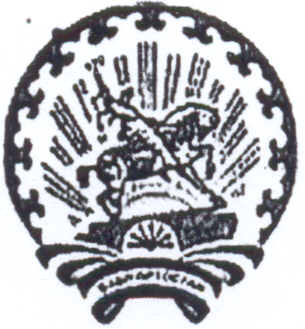 КАРАР                                                               ПОСТАНОВЛЕНИЕ11январь 2021й.	№1                         11 января  2021г.О присвоении адреса объектам адресацииРуководствуясь Федеральным законом от 06.10.2003 № 131-ФЗ "Об общих принципах организации местного самоуправления в Российской Федерации", Федеральным законом от 28.12.2013 № 443-ФЗ "О федеральной информационной адресной системе и о внесении изменений в Федеральный закон "Об общих принципах организации местного самоуправления в Российской Федерации", Правилами присвоения, изменения и аннулирования адресов, утвержденными Постановлением Правительства Российской Федерации от 19.11.2014 № 1221, ПОСТАНОВЛЯЮ:1. Присвоить  адрес:         – земельному участку с кадастровым номером 02:09:110101:39 присвоить адрес: Российская Федерация, Республика Башкортостан, Белебеевский  муниципальный район, Сельское поселение Слакбашевский сельсовет, д.Канаш, улица Центральная, земельный участок 17/3.2. Контроль за исполнением настоящего Постановления оставляю за собой.И.о.Главы сельского поселения                                              Д.Ю.Андреев_________________________________________________________________